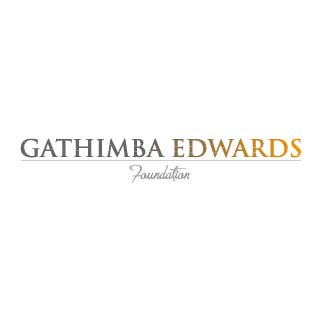 I’m taking part inGEF’S JOURNEY TO SCHOOL throughout August to help raise school supplies for children in KenyaSponsored by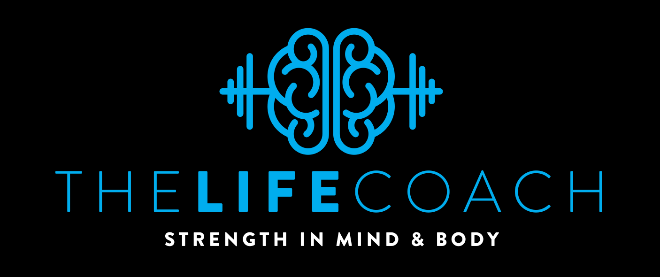 